Disclaimer: Please do not include personal information and home addresses, as information from this proposal is published on the conference website and provided to our attendees.Continued on page 2Click on place holder to add your picture.Save form and email directly to: tmgreen@mcsofl.org Speaker 1 InformationSpeaker 1 NameSpeaker 1 AddressSpeaker 1 CitySpeaker 1 StateSpeaker 1 ZipSpeaker 1 Cell PhoneSpeaker 1 Email AddressSpeaker 2 InformationSpeaker 2 NameSpeaker 2 AddressSpeaker 2 CitySpeaker 2 StateSpeaker 2 ZipSpeaker 2 Cell PhoneSpeaker 2 Email AddressPresentation DescriptionPresentation NameLength of Presentation(X in gray box) 60 Minutes90 Minutes2 HoursLength of Presentation(X in gray box) Is there a cost to your presentation?YesNoNoNoApprox. CostSpeaker  1 BiographySpeaker BiographySpeaker 2 BiographySpeaker 2 BiographySpeaker 1Speaker 2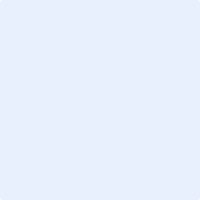 